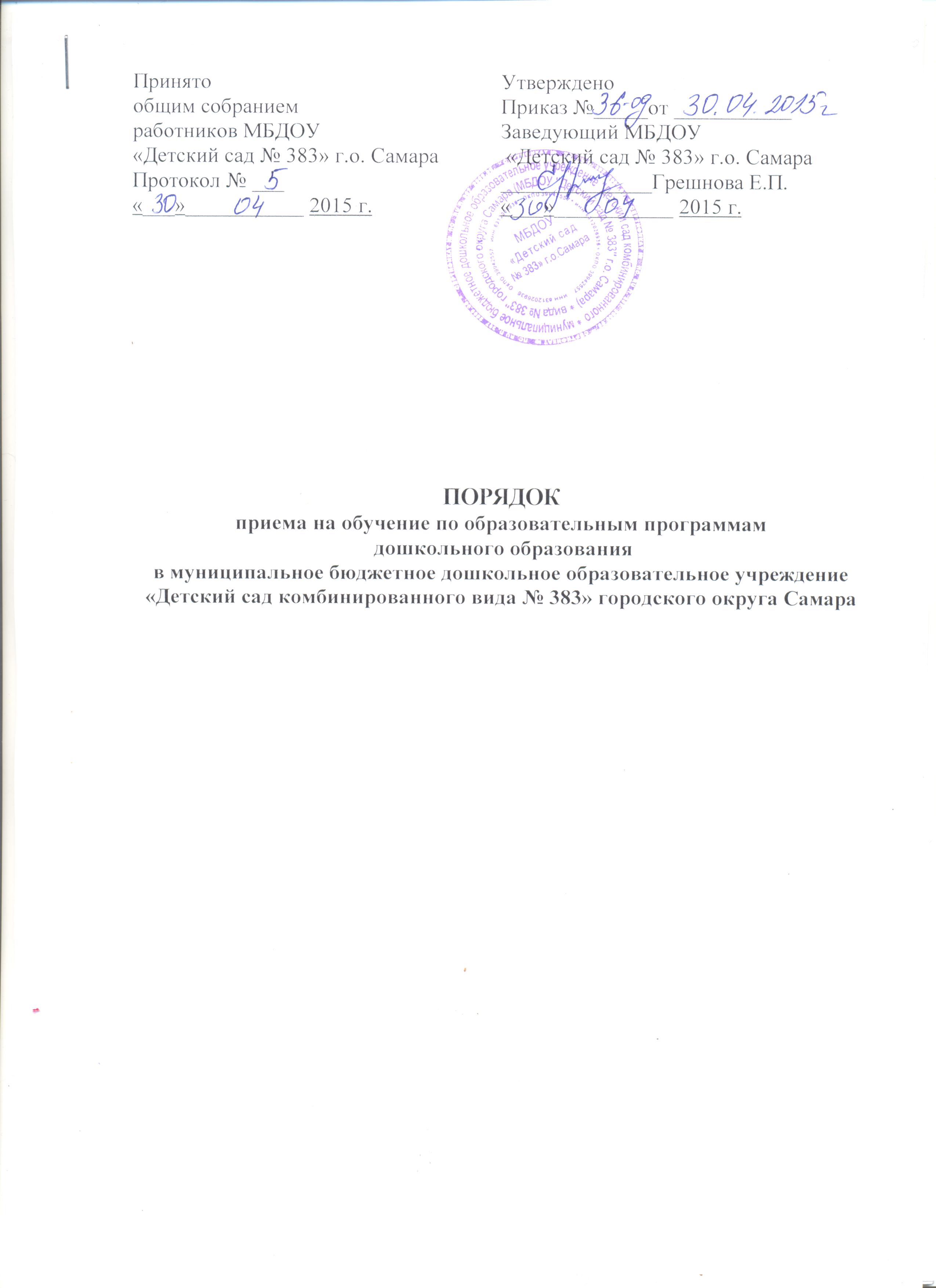 		1. Настоящий Порядок приема на обучение по образовательным программам дошкольного образования определяет правила приема граждан, проживающих в городском округе Самара в   муниципальное бюджетное дошкольное образовательное учреждение «Детский сад комбинированного вида № 383» городского округа Самара – (далее – МДОУ).Прием детей в МДОУ на обучение по образовательным программам дошкольного образования осуществляется в соответствии с законодательством об образовании и административными регламентами предоставления муниципальных услуг по дошкольному образованию в городском округе Самара. 	1.1. Правила приема должны обеспечивать прием в МДОУ граждан, имеющих право на получение дошкольного образования и проживающих на территории, за которой закреплено образовательное учреждение. 	В городском округе Самара все муниципальные образовательные учреждения, реализующие образовательную программу дошкольного образования, закреплены за территорией городского округа Самара постановлением Администрации городского округа Самара от 27.01.2015 № 34. 	1.2. На свободные места в МДОУ в первую очередь принимаются дети, проживающие на закрепленной территории, в соответствии с очередностью и с учетом права внеочередного и первоочередного приема, установленного федеральным и региональным законодательством. 	После этого, при наличии свободных мест, в МДОУ могут быть приняты лица, не проживающие на закрепленной территории. 1.3. Прием детей на обучение в МДОУ осуществляется в течение всего календарного года при наличии свободных мест. В приеме может быть отказано только по причине отсутствия в МДОУ свободных мест. 2. Постановка детей на учет для предоставления места в МДОУ осуществляется в МДОУ со дня обращения родителей (законных представителей). Родители (законные представители) вправе подать заявление в МДОУ о постановке на учет также в электронном виде с использованием информационно-телекоммуникационных сетей общего пользования.3. Родители (законные представители) для постановки ребенка на учет в МДОУ предъявляют заведующему МДОУ следующие документы:паспорт одного из родителей (законных представителей);копию свидетельства о рождении ребенка;справку с места регистрации ребенка по месту жительства или по месту пребывания;копию заключения психолого-медико-педагогической комиссии или медицинского заключения для детей с ограниченными возможностями здоровья, с указанием рекомендуемой адаптированной образовательной программы дошкольного образования (при их наличии);копию документа, подтверждающего льготу родителей (законных представителей) на внеочередной и первоочередной прием ребенка в МДОУ (при ее наличии).Такие же документы предъявляют заведующему МДОУ родители (законные представители), направившие заявление о постановке на учет в электронном виде.4. Постановка на учет детей осуществляется на основании заполненного родителями (законными представителями) бланка заявления.Заявление о постановке ребенка на учет в МДОУ регистрируется заведующим МДОУ или специалистом, ответственным за прием документов, в журнале регистрации заявлений.Заведующий МДОУ или специалист, ответственный за прием документов, выдает заявителю выписку установленного образца с информацией об очередности по МДОУ.5. Постановка на учет детей, не имеющих регистрации в                  городском округе Самара, осуществляется на общих основаниях при наличии справки о регистрации ребенка по месту жительства на территории Российской Федерации.6. Лицо, признанное беженцем и вынужденным переселенцем, а также прибывшие с ним члены семьи имеют право на определение детей в МДОУ наравне с гражданами Российской Федерации.7. По желанию родителей (законных представителей) может осуществляться перевод очередности из одного МДОУ в другое МДОУ в связи с переменой места жительства на основании заявления родителей (законных представителей) с сохранением даты подачи первоначального заявления о постановке на учет. 8. Распределение свободных мест в МДОУ на новый учебный год проводится в период с 15 мая по 15 июня текущего года.9. Распределение свободных мест в МДОУ осуществляется комиссией по распределению свободных мест в МДОУ (далее – Комиссия), действующей на основании положения, утвержденного заведующим МДОУ.10. Решение Комиссии оформляется протоколом. Заведующим МДОУ издается приказ об утверждении решения Комиссии.11. На основании протокола заседания Комиссии МДОУ формирует направление на зачисление ребенка в МДОУ и предоставляет его на утверждение в Департамент образования Администрации городского округа Самара. К направлению прилагаются протокол заседания Комиссии и копия приказа заведующего МДОУ об утверждении решения Комиссии.12. Заведующий МДОУ в течение десяти рабочих дней после получения направления на зачисление ребенка информирует родителей (законных представителей) о предоставлении ребенку места в МДОУ.13. В период распределения свободных мест в МДОУ на следующий учебный год (с 15 мая по 15 июня текущего года) перевод очередности из одного МДОУ в другое МДОУ не осуществляется.14. В случае высвобождения мест в МДОУ в течение календарного года Комиссией проводится дополнительное распределение мест.15. Зачисление ребенка в МДОУ осуществляется на основании направления, полученного родителями (законными представителями) в рамках реализации муниципальной услуги по приему заявлений, постановке на учет и зачислению детей в образовательные организации, реализующие образовательную программу дошкольного образования.16. Прием в МДОУ осуществляется по личному заявлению родителя (законного представителя) ребенка при предъявлении оригинала документа, удостоверяющего личность родителя (законного представителя). МДОУ может осуществлять прием указанного заявления в форме электронного документа с использованием информационно-телекоммуникационных сетей общего пользования.В заявлении родителями (законными представителями) ребенка  указываются следующие сведения:фамилия, имя, отчество ребенка;дата и место рождения ребенка;фамилия, имя, отчество родителей (законных представителей) ребенка;адрес места жительства ребенка, его родителей (законных представителей);контактные телефоны родителей (законных представителей) ребенка.Примерная форма заявления размещается МДОУ на информационном стенде и на официальном сайте МДОУ в сети Интернет.Прием детей, впервые поступающих в МДОУ, осуществляется на основании медицинского заключения.17. Для приема в МДОУ родители (законные представители), проживающие на территории городского округа Самара, предъявляют также:свидетельство о рождении ребенка или документ, подтверждающий родство заявителя (или законность представления прав ребенка);свидетельство о регистрации ребенка по месту жительства или месту пребывания в городском округе Самара;заключение психолого-медико-педагогической комиссии или медицинское заключение для детей с ограниченными возможностями здоровья (при их наличии),Родители (законные представители) детей, являющихся иностранными гражданами или лицами без гражданства, дополнительно предъявляют документ, подтверждающий родство заявителя (или законность представления прав ребенка), и документ, подтверждающий право заявителя на пребывание в Российской Федерации. Иностранные граждане и лица без гражданства все документы представляют на русском языке или вместе с заверенным в установленном порядке переводом на русский язык. Родители (законные представители) детей, не проживающих на закрепленной территории, дополнительно предъявляют свидетельство о рождении ребенка.Требование предоставления иных документов для приема детей в МДОУ не допускается. Копии предъявляемых при приеме документов хранятся в МДОУ на время обучения ребенка.18. Дети с ограниченными возможностями здоровья принимаются в МДОУ на обучение по адаптированной образовательной программе дошкольного образования только с согласия родителей (законных представителей) и на основании рекомендаций психолого-медико-педагогической комиссии.19. Родители (законные представители) вправе подать заявление о приеме в МДОУ также в электронном виде в форме электронного документа с использованием информационно-телекоммуникационных сетей общего пользованияЗаявление о приеме в МДОУ и прилагаемые к нему документы, представленные родителями (законными представителями) детей, регистрируются заведующим МДОУ или специалистом, ответственным за прием документов, в журнале приема заявлений о приеме в МДОУ.После регистрации заявления родителям (законным представителям детей) выдается расписка о получении документов, содержащая информацию о регистрационном номере заявления о приеме ребенка в МДОУ и перечне представленных документов. Расписка заверяется подписью заведующего МДОУ или специалиста, ответственного за прием документов, и печатью МДОУ. На каждого ребенка, зачисленного в МДОУ, заводится личное дело, в котором хранятся все сданные документы.21. После приема документов, указанных в пунктах 16 и 17 (при наличии в МДОУ групп для воспитанников с ограниченными возможностями здоровья – также пункте 18) настоящего Порядка, МДОУ заключает договор об образовании по образовательным программам дошкольного образования (далее – Договор) с родителями (законными представителями) ребенка. Один экземпляр Договора в обязательном порядке выдается родителям (законным представителям).22. В случае если родители (законные представители) в срок до 1 сентября текущего года не явились в МДОУ для заключения Договора, то ребенок остается на учете по прежней дате подачи заявления о постановке ребенка на учет в  МДОУ.В период проведения дополнительного распределения свободных мест в течение года (с 1 сентября по 14 мая) родители (законные представители) обязаны явиться с документами для оформления приема в МДОУ в течение 20 рабочих дней после получения информации из МДОУ о предоставлении ребенку места в МДОУ.Заведующий МДОУ издает распорядительный акт (приказ) о зачислении ребенка в МДОУ в течение трех рабочих дней после заключения Договора.Распорядительный акт (приказ) в трехдневный срок после издания размещается на информационном стенде МДОУ и на официальном сайте МДОУ в сети Интернет. После издания распорядительного акта (приказа) ребенок снимается с учета детей, нуждающихся в предоставлении места в образовательной организации, реализующей образовательную программу дошкольного образования. Зачисление ребенка в МДОУ по итогам проведенного распределения свободных мест на новый учебный год осуществляется не позднее 1 сентября текущего года. В период проведения дополнительного распределения свободных мест в течение года (с 1 сентября по 14 мая) зачисление ребенка в МДОУ осуществляется в течение 20 рабочих дней после предоставления  родителями (законными представителями) документов, указанных в пунктах 17,18, 19 настоящего Порядка.24. Право внеочередного и первоочередного приема в МДОУ имеют дети из семей, имеющих такое право в соответствии с действующим федеральным и региональным законодательством. Право первоочередного приема в МДОУ предоставляется в период распределения мест на следующий учебный год или при наличии свободных мест в МДОУ.Право внеочередного приема в МДОУ предоставляется в течение года по мере предоставления родителями (законными представителями) документов, подтверждающих соответствующее право.25. Прием детей в МДОУ на условиях внесения родителями (законными представителями) благотворительного взноса в денежной или иной форме запрещается.26. МДОУ обязано ознакомить родителей (законных представителей) детей с Уставом МДОУ, лицензией на осуществление образовательной деятельности, с образовательными программами и иными документами, регламентирующими организацию и осуществление образовательной деятельности, права и обязанности воспитанников.Факт ознакомления родителей (законных представителей) ребенка с лицензией на осуществление образовательной деятельности, Уставом МДОУ фиксируется в заявлении о приеме и заверяется личной подписью родителей (законных представителей) ребенка. Подписью родителей (законных представителей) ребенка фиксируется также согласие на обработку их персональных данных и персональных данных ребенка в порядке, установленном законодательством Российской Федерации.27. Перевод воспитанников из МДОУ в другое МДОУ в связи с переездом семьи на новое место жительства может быть осуществлен заведующими МДОУ и другим дошкольным образовательным учреждением путем обмена детьми соответствующего возраста или при наличии свободных мест в МДОУ. Перевод воспитанников осуществляется на основании заявления родителей (законных представителей), подписанного заведующими дошкольными образовательными учреждениями (в 2-х экземплярах), свидетельства о рождении ребенка и оформляется приказом по МДОУ.28. За воспитанником сохраняется место в МДОУ на период:болезни ребенка;пребывания в условиях карантина;прохождения санаторно-курортного лечения;отпуска родителей (законных представителей);иных случаев в соответствии с семейными обстоятельствами по заявлению родителей (законных представителей).29.  Отчисление воспитанников из МДОУ производится:по желанию родителей (законных представителей) на основании заявления, в том числе в связи с переводом в другое дошкольное образовательное учреждение;в связи с достижением воспитанником возраста, необходимого для обучения в образовательных учреждениях, реализующих программы начального общего образования;на основании заключения психолого-медико-педагогической комиссии или медицинского заключения о состоянии здоровья ребенка, препятствующем его дальнейшему пребыванию в МДОУ или являющемся опасным для его собственного здоровья и (или) здоровья окружающих детей при условии его дальнейшего пребывания в МДОУ.30 Отчисление воспитанников из МДОУ оформляется приказом заведующего МДОУ.Отчисление воспитанника из МДОУ может быть обжаловано родителями (законными представителями) в соответствии с законодательством.31. Заведующий МДОУ 1 числа каждого месяца представляет информацию о постановке детей на очередь в МДОУ, переводе очередности из одного МДОУ в другое, наличии свободных мест, зачисленных и переведенных в МДОУ детях в Департамент образования Администрации городского округа Самара для формирования единой базы данных детей, претендующих на зачисление в МДОУ. 32. Прием родителей (законных представителей) по вопросу комплектования МДОУ воспитанниками осуществляется заведующим МДОУ еженедельно, по понедельникам с 14.00 до 17.00 и четвергам с 9.00 до 12.00.